Governor Profile templateName and pictureBeth Miller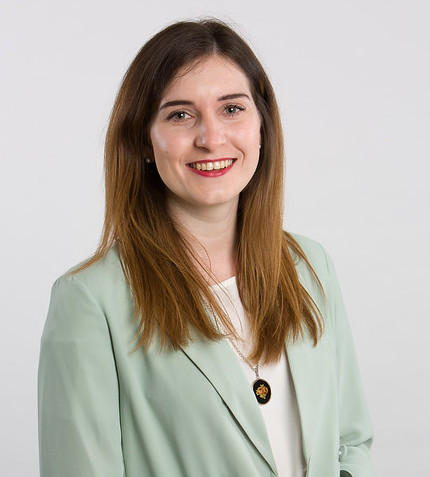 Role on the Governing BodyGovernor (2020 – present)Background and reason why you are a GovernorI grew up and went to school in Corby and now live locally with my partner and our very spoilt dog, Ozzy. I currently work at the UK’s development finance institution where we invest in businesses in developing countries to create jobs and generate economic growth to alleviate poverty. While I didn’t attend Our Lady’s, the school and church have always been important to my family. Education is also a big passion of mine. A good education can have a transformational impact on a child’s life chances, and I am keen do my bit to support today’s young people reach their full potential.  